			      BIODATAPERSONAL DETAILS	EDUCATIONAL DETAILSPanasonic P55 Novo (16GB, Champagne Gold)NAME:-Indrojit Lohar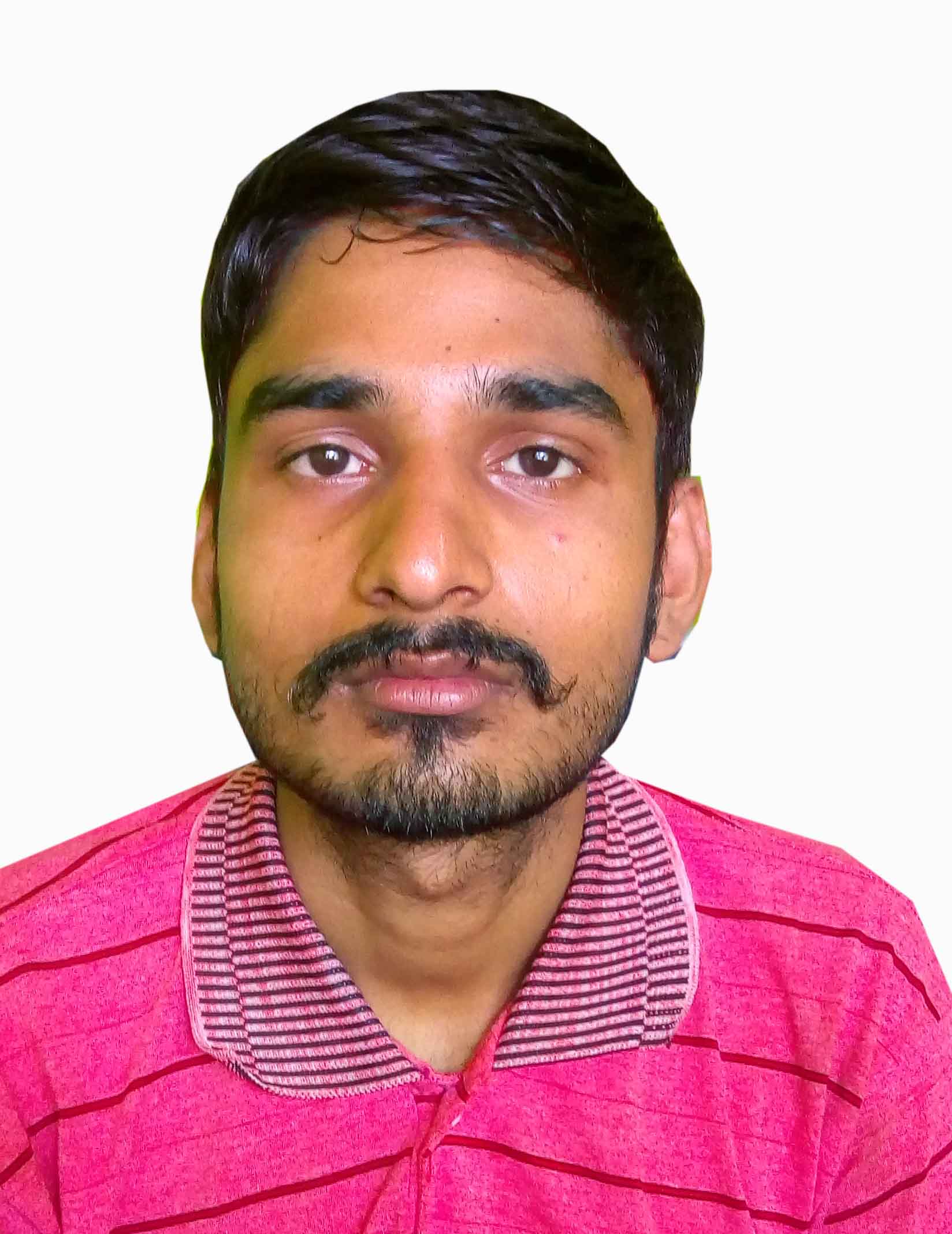 FATHER’S NAME:-Sahadeb LoharMOTHER’S NAME:-Bishoka LoharDATE OF BIRTH10.08.1996ADDRESS:-Vill:-Shivmandirpara   P.O:-Harishchandrapur   P.s:- Harishchandrapur  Dist:-Malda    Pin:-732125MOBILE NUMBER:-+9534048214MARITAL STATUS:-UnmarriedSecondary Qualification:- Passed 9th passed in  West Bengal